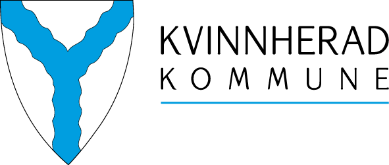 Vedtekter for skulefritidsordninga (SFO) i Kvinnherad kommuneSkulefritidsordninga er heimla i opplæringslova § 13-7 første ledd. Innhaldet i vedtektene vart vedtekne i kommunestyret 02.12.21Vedtektene gjeld frå 01.01.22Føremål SFO er eit frivillig aktivitets- og omsorgstilbod for elevar i 1.-4. klasse og for elevar med særlege behov på 1.-7. klassesteget. I SFO skal det leggast til rette for leik, kultur og fritidsaktivitetar som tek utgangspunkt i alder, funksjonsnivå og interessene hos barna.EigartilhøveKommunen er eigar og ansvarleg for drifta ved dei kommunale SFO-ordningane.Samarbeidsutvalet ved skulen (SU) er SFO sitt styre. SFO kan vera representert i SU med ein tilsettrepresentant og ein foreldrerepresentant. Dei har då møte-, tale- og stemmerett.InnhaldNasjonal rammeplan for SFO gir nærmare forskrift om innhald og kvalitet i SFO-tilbodet.Verdigrunnlaget i Overordna del og kap. 9 A i opplæringslova om elevane sitt skulemiljø gjeld i SFO.Kulturskuletilbod og aktivitetar i regi av lag og organisasjonar kan vere ein del av SFO-tida.SFO følgjer skulen sine ordensreglar (med unnatak av sanksjonar som t.d. utvising).Leike- og opphaldsarealInne og utearealet skal vera eigna for formålet. SFO har som regel småskulen sine rom som base, og nyttar utstyr, spesialrom og uteområde på lik linje med anna aktivitet på skulen.Leiing og bemanningRektor har det administrative, pedagogiske og økonomisk ansvaret for SFO ved sin skule. Rektor kan delegere oppgåver knytt til den daglege drifta til SFO- koordinator jf. funksjonsbeskriving for SFO- koordinator.SFO-koordinator skal ha relevant pedagogisk- og fagleg utdanning, og skal saman med personalet drive SFO i samsvar med lov og forskrift. Alle som skal arbeida i SFO må legge fram politiattest jf. oppll § 10-9. Standard personaldekning er 1 vaksen per 12 elevar.Gruppestørrelse per vaksen som fastsett i vedtektene er retningsgivande. Lokale tilhøve og behov må takast med i dei samla vurderingane for ressurstildeling og tilsetting av personale ved dei ulike SFO-tilboda i kommunen.SFO - koordinator og personalet skal ha fast avsett tid til planlegging, samarbeid og kvalitetsarbeid.Tilbod SFO tilbodet gjeld for skuleåret, 190 skuledagar (følger vedteken skulerute).For å opprette ordinært SFO - tilbod ved ein skule, er det krav om minst 3 eleva.rFerietilbod er lokalisert ved Undarheim skule og Malmanger skular.For å opprette SFO- tilbod i feriane er det krav om 6 elevar ved kvar av tilboda.Der det er mogeleg og formålstenleg, kan tilbod om SFO samordnast med t.d. barnehage.Leksehjelp kan vere ein del av SFO tilbodet (Jf. pkt. 4.2). Retten til skyss gjeld ikkje til og frå SFO.Elevar med plass grunna nedsett funksjonsevne eller mellombels sjukdom/skade kan ha rett på skyss. Retten gjeld ikkje i skuleferiane.Skulefritidsordninga i Kvinnherad har følgjande tilbod:Tilbod som følgjer skuleåret: Morgonopning og etter skuletid Opningstid: kl. 07.OO – 16.00Minste elevtal for oppstart: 3 elevarDersom elevtalet blir redusert i løpet av skuleåret kan tilbodet halda fram ut terminen. Tilbod i haustferien*: Måndag til fredag i haustferievekaOpningstid: kl. 07.00 – 16.00Minste elevtal for oppstart: 6 elevarTilbod i juleferien*: Frå skuleslutt før jul t.o.m. 23. desember. Ikkje ope i romjulaOpningstid: kl. 07.00 – 16.00Minste elevtal for oppstart: 6 elevarTilbod i vinterferien*: Måndag til fredag i vinterferievekaOpningstid: kl. 07.00 – 16.00 Minste elevtal for oppstart: 6 elevarTilbod i påskeferien*: Måndag, tysdag og onsdag i påskevekaOpningstid: kl. 07.00 – 16.00 (onsdagar kl. 07.00 - 12.00)Minste elevtal for oppstart: 6 elevarSommarferie juni*: Frå skulen sluttar og ut juni månad Opningstid: kl. 07.00 – 16.00Minste elevtal for oppstart: 6 elevarSommarferie august*: Frå første kvardag etter 1.aug. til skulestart Opningstid: kl. 07.00 – 16.00  Minste elevtal for oppstart: 6 elevar*Ferietilboda er samlokalisert ved Undarheim og Malmanger skular.7. SøknadDet vert gjennomført årleg hovudopptak, for komande skuleår, med søknadsfrist: 1. mars                                   Søknadsskjema er tilgjengeleg på heimeweb: https://skole.visma.com/kvinnherad  Vedtak om plass gjeld til plassen vert endra eller sagt opp. Etter 4. trinn vert plassen automatisk avslutta. Lenke til rettleiing for søknad.Søknader som er motteke innan søknadsfristen, vert handsama sentralt i kommunen.Tildeling eller avslag på plass er eit enkeltvedtak med klagerett. Klagefrist: 3 veker. Klageinstans: Kvinnherad kommune ved Kommunedirektøren.Søknader motteke etter søknadsfristen vert tildelt ved den einskilde skule, dersom det er kapasitet (forsvarleg vaksendekning).Oppseiingsfrist er 1 månad, rekna frå 1. i månaden.Ved oppseiing etter 1. april, må det betalast ut skuleåret.Dersom det er fleire søkjarar enn plasser i SFO, vert opptaket gjort etter følgjande prioritering:Barn med nedsett funksjonsevne som etter fagkunnig vurdering kan ha nytte av SFO-tilbod.Sosiale, medisinske eller pedagogiske årsaker hjå barnet eller familien, etter tilråding frå faginstans (PPT, barnevern, helsesjukepleiar, lege).Yngre elevar har førerett framfor eldre elevar.Føresette kan søkje om SFO – ferietilbod jf. punkt 6Endringar i ferietilbodet i 1. termin, må seiast opp innan 15. juniEndringar i ferietilbodet i 2. termin, må seiast opp innan 31. desember8. ForeldrebetalingModerasjonsordningar:Det vert gjeve 50% søskenmoderasjon. Søsken nr. 2, 3 osb. betaler 1/2 sats. For å få søskenmoderasjon må søsken bu i same hushald. Hushald med låg inntekt kan søkje om inntektsgradert foreldrebetaling. Ordninga skal sikre at ingen hushald betaler meir enn seks prosent av samla inntekta for ein plass. Det må søkjast om redusert foreldrebetaling for kvart skuleår. For søknadar motteke før 1. august gjeld vedtaket om foreldrereduksjon frå 1. august. For søknadar motteke etter 1. august gjeld vedtaket frå første heile månad etter søknadstidspunktet og ut skuleåret. For barn med særskilde behov på 5. -7. årstrinn skal SFO- tilbodet vera gratis. Betalingssatsar og faktureringSatsane for foreldrebetaling vert fastsette av kommunestyret, og er graderte etter kva for tilbod eleven gjer seg nytte av. Satsane blir endra 1. januar kvart år, etter vedtak i kommunestyret.Faktura blir sendt til føresett 1 på søknadsskjemaet. Fakturaen kan delast mellom føresette.Sjukdom eller permisjon frå skulen ut over 1 månad gjev fritak frå foreldrebetaling.Blir SFO stengd meir enn 3 dagar, som følgje av streik eller andre ekstraordinære tilhøve, vil føresette få refundert foreldrebetalinga tilsvarande.Ved den einskilde SFO har ein høve til å ta ekstra betaling for mat/måltid, turar og utflukter. Det skal førast rekneskap over innbetaling/utgifter som skal vere tilgjengeleg for foreldra og samarbeidsutvalet ved skulen.Dersom leksehjelp vert organisert innanfor opningstida til SFO, skal desse timane trekkjast ifrå på fakturaen. Dette gjeld elevar som går både på SFO og deltek på leksehjelp. BetalingsmåteFøresette får tilsendt utfylt faktura med forfall den 20. kvar månad.Ved manglande betaling vert krava innfordra ved tvang. Dersom krava ikkje er betalt innan 2 -to- veker etter at purrebrev er sendt, vil Kvinnherad kommune sei opp plassen barnet har i SFO jf. tvangsfullbyrdelseselova § 4-18 og § 13-2a § 4-18 Særlege tvangsgrunnlag	§ 13-2 TvangsgrunnlagNy plass i SFO vert ikkje tildelt før uteståande er betalt, eller det ligg føre ei betalingsordning som økonomikontoret kan godkjenne. Betaling for barnehageplass(ar) og SFO vert sett i samanheng. I praksis vil dette seie at dersom føresette ikkje har betalt for barn i barnehage, vil ikkje føresette sitt/sine barn få plass i SFO.Ved manglande betaling skal rektor i samarbeid med økonomikontoret ha dialog med føresette og prøve å finne ei løysing.Fleksibel bruk av SFODet er høve til å nytte SFO-tilbod i inntil 20% av tilbodet utan ei fast påmelding. Desse føresetnadane må ligge til grunn: Dato for opphaldet må vera avtalt med SFO på førehand, og opphald på enkeltdagar må ikkje føra til ekstra personalressurs. Opphald på enkeltdagar skal ikkje reknast med i minstetalet på 3 eller 6 som ligg til grunn for oppstart av eit tilbod. Det er betalingssats per time for fleksibelt tilbod. Opplysningar om betalingssats får ein på den enkelte skule og på Kvinnherad kommune si heimeside. Fleksibel bruk av SFO-tilbodet vert fakturert i desember og juni.Endring i vedtekteneKommunestyret i Kvinnherad kommune skal fastsette vedtekter for SFO. Endringar av vedtektene skal gjerast av kommunestyret. Kommunedirektøren har mynde til å endre vedtektene når dette er som følgje av endringar i lov og forskrift.